Załącznik nr 1 do zapytania ofertowego OK.271-35/22Miejscowość: 				, dnia 					FORMULARZ OFERTOWYI.  Dane dotyczące Wykonawcy:
Nazwa Wykonawcy:  Adres siedziby:  
Dane kontaktowe:  Numer rachunku bankowego:
II Zobowiązania Wykonawcy:
Nawiązując do rozeznania cenowego dotyczącego zakupu i dostawy 25 sztuk „opasek bezpieczeństwa” - urządzeń do świadczenia usługi opieki na odległość na rzecz osób starszych - mieszkańców gminy Michałowice powyżej 65 roku życia oraz świadczenie usługi obsługi systemu polegającego na sprawowaniu całodobowej opieki na odległość nad seniorami przez centrum monitoringu w ramach lokalnego programu osłonowego „Korpus Wsparcia Seniorów Gminy Michałowice na rok 2022” finansowanego ze środków pochodzących z Funduszu Przeciwdziałania COVID-19,Oferujemy zrealizować przedmiot zamówienia za cenę:Cena netto: 	zł.słownie: 										. Obowiązujący podatek VAT 			%.Cena brutto: 			zł,słownie: 					.Oświadczamy, że oferowana cena zawiera wszystkie koszty związane z realizacją przedmiotu zamówienia.2. Oświadczam/y, że „opaska bezpieczeństwa” będzie/nie będzie posiadała dodatkowe funkcje tj.:1)2)3)3. Oświadczam/y, że „opaska bezpieczeństwa” będzie posiadała:2 przyciski1 przycisk4. Oświadczam/y, że spełniamy niżej wymienione warunki udziału w postępowaniu:Zapoznaliśmy się z opisem przedmiotu zamówienia i nie wnoszę/wnosimy do niego zastrzeżeń oraz zdobyliśmy wszelkie informacje potrzebne do właściwego opracowania oferty oraz do należytego wykonania przedmiotu zamówienia,Zadeklarowana wyżej cena zawiera wszelkie koszty niezbędne do wykonania niniejszego zamówienia zgodnie z warunkami zapytania,Zobowiązuję się do wykonywania przedmiotu niniejszego zamówienia                               z należytą starannością w pełnej zgodności z przepisami prawa w tym zakresie,W razie wybrania mojej oferty zobowiązuję się do podpisania umowy w miejscu
i terminie określonym przez Zamawiającego. Ofertę składam na kolejno ponumerowanych stronach.Załącznikami do niniejszego formularza stanowiącymi integralną część oferty są:Załącznik nr 2 - Oświadczenie o spełnieniu warunków udziału w postępowaniuZałącznik nr 3 Oświadczeniu o spełnieniu wymagań RODO(data i podpis Wykonawcy lub osoby uprawnionej)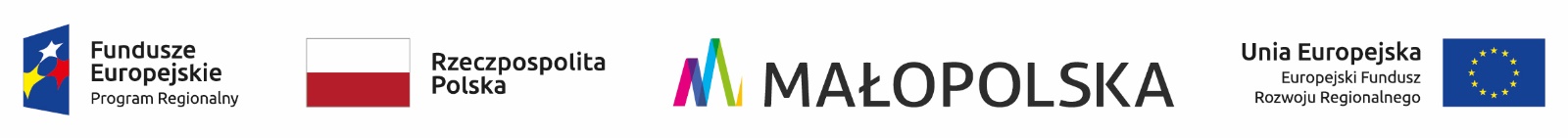 l.p.RodzajCena jednostkowa nettoStawka VatCena jednostkowa bruttoCena netto za całość zamówienia (cena jednostkowa x 25 szt.)Cena brutto za całość zamówienia(cena jednostkowa x 25 szt.)1Opaska Bezpieczeństwa2Usługa opieki na odległość3Razem – kwota szacowana wykonania zadania